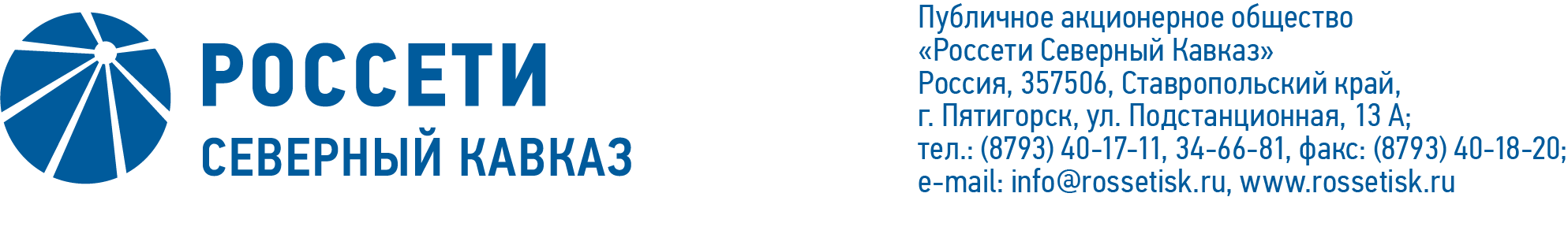 ПРОТОКОЛ № 181заседания Комитета по стратегии Совета директоров
ПАО «Россети Северный Кавказ»Место подведения итогов голосования: Ставропольский край, г. Пятигорск,                    ул. Подстанционная, дом 13а, ПАО «Россети Северный Кавказ».Дата проведения заседания: 14.07.2022.Форма проведения заседания: заочное голосование (опросным путем).Дата составления протокола: 14.07.2022.Всего членов Комитета по стратегии Совета директоров ПАО «Россети Северный Кавказ» – 5 человек.В заочном голосовании приняли участие (получены опросные листы) члены Комитета по стратегии: Богачева И.В., Гончаров Ю.В., Капитонов В.А., Полянская М.В.Кворум имеется.ПОВЕСТКА ДНЯ:1. Об утверждении предпочтительного риска (риск – аппетита)                           ПАО «Россети Северный Кавказ» на 2022 год.ИТОГИ ГОЛОСОВАНИЯ И РЕШЕНИЯ, ПРИНЯТЫЕПО ВОПРОСУ ПОВЕСТКИ ДНЯ:Вопрос № 1: Об утверждении предпочтительного риска (риск – аппетита)                             ПАО «Россети Северный Кавказ» на 2022 год.Решение:Рекомендовать Совету директоров ПАО «Россети Северный Кавказ» принять следующее решение:«Утвердить предпочтительный риск (риск – аппетит) ПАО «Россети Северный Кавказ» на 2022 год в соответствии с приложением к настоящему решению Совета директоров ПАО «Россети Северный Кавказ».Голосовали «ЗА»: Богачева И.В., Гончаров Ю.В., Капитонов В.А., Полянская М.В.«ПРОТИВ»: нет.«ВОЗДЕРЖАЛСЯ»: нет.Решение принято единогласно.*-хранятся в электронном виде.Председатель Комитета 							         В.А. КапитоновСекретарь Комитета                                                                                        Н.В. ТолмачеваПриложение:Опросные листы членов Комитета по стратегии, принявших участие в голосовании*.